Организационный комитетIХ Международной научно-практической конференции«Культура, наука, образование: проблемы и перспективы»(KSE 2021)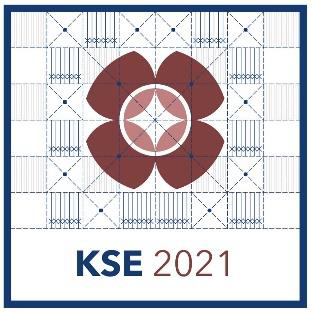 II ИНФОРМАЦИОННОЕ ПИСЬМОо проведении IХ Международной научно-практической конференции
«Культура, наука, образование: проблемы и перспективы» (KSE 2021)Уважаемые коллеги!Приглашаем Вас принять участие в IХ Международной научно-практической конференции «Культура, наука, образование: проблемы и перспективы» (KSE 2021), которая пройдет 10 ноября 2021 года в очно-дистанционном формате в Нижневартовском государственном университете, г. Нижневартовск, Россия.Приглашаем преподавателей и сотрудников образовательных учреждений, научных сотрудников, специалистов-практиков, аспирантов, молодых ученых принять участие в конференции, целью которой является обсуждение актуальных проблем и перспектив развития культуры, науки и образования.Организаторы конференции: Нижневартовский государственный университет (г. Нижневартовск, Россия), Ассоциация поддержки научных исследований (г. Барнаул, Россия)Партнеры конференции: Университет Барселоны (г. Барселона, Испания), Университетский колледж Южной Дании (г. Обенро, Дания), Университет им. Казимира Великого (г. Быдгощ, Польша), Казахстанско-Американский свободный университет (г. Усть-Каменогорск, Казахстан), Уральский федеральный университет им. первого Президента России Б.Н. Ельцина (г. Екатеринбург, Россия), Катовицкий университет бизнеса им. В. Корфантего (г. Катовице, Польша), Иркутский государственный университет (г. Иркутск, Россия), Сургутский государственный педагогический университет (г. Сургут, Россия), филиал Технологического университета Таджикистана в г. Исфара (г. Исфара, Таджикистан), Сектор истории русской философии Института философии РАН (г. Москва, Россия)Формы участия: очное выступление, онлайн-выступление.Заочное участие не предусмотрено.Проблематика и секции:Гуманитарные и социально-экономические исследования в новой парадигме научного знанияНовое в психолого-педагогической науке и образовании: перспективные теоретические и прикладные исследованияПередовые исследования в математических и технических науках. Методика и практика преподавания физико-математических и технических дисциплин в школе и вузеЕстественные науки: передовые технологии, прорывные исследования, междисциплинарные результатыАктуальные вопросы художественного и музыкального образования и творчества в контексте развития цифровых технологийДля участия в конференции необходимо в срок до 1 ноября 2021 года включительно зарегистрироваться на сайте «Конференции и научные мероприятия в НВГУ» http://konference.nvsu.ru/registration/367Планируется 2 вида публикаций:1.	Зарубежное издание, индексируемое в наукометрической базе Scopus, Web of Science (на английском языке; размер взноса, если рукопись научной статьи представлена на качественном английском языке, не требующем профессиональной вычитки, составляет 15000 рублей для участников из Нижневартовского государственного университета (в числе соавторов должен быть минимум один представитель), 20000 рублей  для сторонних участников).2.	Сборник научных трудов с постатейным размещением в наукометрической базе РИНЦ с присвоением DOI (на русском или английском языке; стоимость составляет 500 рублей; для иностранных участников бесплатно).Регистрация и отправка рукописиУчастники, желающие опубликовать статьи в изданиях Scopus, Web of Science сначала регистрируются на сайте организатора конференции http://konference.nvsu.ru/registration/367. При этом в регистрационной форме в поле «Дополнительная информация» обязательно укажите о намерении публикации в индексируемых материалах «Публикация Scopus, Web of Science». Затем необходимо перейти на сайт Ассоциации поддержки научных исследований https://conferences.science/conferences/kse-2021.html и подать материалы для публикации здесь. Участники должны зарегистрироваться в личном кабинете на данном сайте и прикрепить рукопись. Публикация в индексируемых материалах возможно только для участников конференции «Культура, наука, образование: проблемы и перспективы».Обращаем внимание, что подача материалов для публикации в индексируемых материалах (Scopus и Web of Science) осуществляется исключительно на сайте Ассоциации поддержки научных исследований.Участники, желающие опубликовать статьи в издании РИНЦ с присвоением DOI, регистрируются и направляют статью на сайте организатора конференции http://konference.nvsu.ru/registration/367 (файл с текстом статьи загружается во время регистрации).Правила оформления рукописей в прилагаемых документах, а также на сайтах http://konference.nvsu.ru/konf/367 , https://conferences.science/conferences/kse-2021.html . Обращаем внимание, что правила оформления рукописей отличаются для издания РИНЦ и издания, индексируемого в Scopus и Web of Science.Оплата производится только после подтверждения оргкомитетом принятия материалов к публикации.Ключевые датыКонтактная информацияПо всем вопросам, связанным с публикацией в индексируемых материалах (Springer Nature, Scopus, Web of Science), обращайтесь к секретарю:Петерс Кристина АндреевнаАссоциация поддержки научных исследований, г. Барнаул, пр. Красноармейский, 75Б/40.Тел.: +7 (3852) 73-05-82.E-mail: mail@conferences.scienceВебсайт: https://conferences.science/conferences/kse-2021.html  По всем вопросам, связанным с регистрацией на конференцию, подачей материалов в сборник РИНЦ, участием в конференции, обращайтесь к Организатору:Нижневартовский государственный университет628605, Россия, Ханты-Мансийский автономный округ – Югра, г. Нижневартовск, ул. Ленина, д. 56, каб. 219.Тел.: +7 (3466) 45-18-20.E-mail: konf@nvsu.ru, uni@nvsu.ru.Веб-сайт: http://konference.nvsu.ru , www.nvsu.ru до 1 ноября 2021
включительнорегистрация участников на сайте Организатора http://konference.nvsu.ru/konf/367;
2) прием материалов:
+ на сайте Организатора http://konference.nvsu.ru/konf/367
+ на сайте Ассоциации поддержки научных исследований https://conferences.science/conferences/kse-2021.html3-8 ноября 2021публикация программы конференции на сайтах конференции;рассылка программы участникам10 ноября 2021работа конференциидо 20 февраля 2022индексация статей в РИНЦ, CrossRefдо 30 сентября 2022индексация статей в Scopus и Web of Science